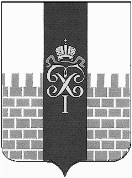 МЕСТНАЯ АДМИНИСТРАЦИЯ МУНИЦИПАЛЬНОГО ОБРАЗОВАНИЯ ГОРОД ПЕТЕРГОФ_____________________________________________________________________________ПОСТАНОВЛЕНИЕот «  09 » августа 2016 г.	                                                                         № 83	В соответствии с Бюджетным  кодексом  Российской Федерации и Постановлением местной администрации муниципального образования город Петергоф  № 150 от 26.09.2013 года  «Об утверждении  Положения о Порядке разработки, реализации и оценки эффективности муниципальных программ и о Порядке  разработки и реализации ведомственных целевых программ и планов по непрограммным расходам местного бюджета МО г. Петергоф» местная администрация  ПОСТАНОВЛЯЕТ:1. Внести изменения в постановление местной администрации муниципального образования город Петергоф от 31.12.2016 г. № 237 «Об утверждении  плана мероприятий, направленных на решение вопроса местного значения по непрограммным расходам местного бюджета муниципального образования город Петергоф на 2016 год «Организация  учета  зеленых  насаждений  внутриквартального  озеленения на территории муниципального образования город  Петергоф»  (далее – План) изложив План в редакции согласно приложению к настоящему постановлению.  2.  Постановление вступает  в  силу  с  момента  опубликования.3.  Контроль за исполнением  настоящего постановления оставляю за собой.И.О. главы  местной администрации муниципального образования  город Петергоф                              В.А. Ракова           Приложение  к Постановлению МА МО город Петергоф  от «  09 » августа 2016 г. № 83                                                                                                           УтвержденоИ.О. главы МА МО г.Петергоф_____________/В.А. Ракова/ «       »                      2016 г.ПЛАН мероприятий, направленных на решение вопроса местного значения по непрограммным расходам местного бюджета муниципального образования город Петергоф на 2016 год «Организация  учета  зеленых  насаждений  внутриквартального  озеленения на территории муниципального образования город  Петергоф».Приложение №1: Сметный расчет стоимости работ по организации учета зеленых насажденийГл. специалист ОГХ                               Ж.Н. ЧижСогласовано:Начальник ФЭО                                     А.В. КостареваНачальник ОЗ и ЮС                              Т.С. Егорова«О внесении изменений в постановление местной администрации муниципального образования город Петергоф от 31.12.2016 г. № 237 «Об утверждении  плана мероприятий, направленных на решение вопроса местного значения по непрограммным расходам местного бюджета муниципального образования город Петергоф на 2016 год «Организация  учета  зеленых  насаждений  внутриквартального  озеленения на территории муниципального образования город  Петергоф».  №п/пНаименование направления расходов: непрограммные расходы местного бюджетаНаименование направления расходов: непрограммные расходы местного бюджетаСрок реализации мероприятияНеобходимый объём финансирования(тыс.руб.)Прим.№п/пНаименование мероприятияСрок реализации мероприятияНеобходимый объём финансирования(тыс.руб.)Прим.№п/пНаименование мероприятияСрок реализации мероприятияНеобходимый объём финансирования(тыс.руб.)Прим.1Организация учета зеленых насаждений на территории МО г. ПетергофОрганизация учета зеленых насаждений на территории МО г. ПетергофII-IV квартал94,7Сметный расчетИтого:Итого:94,7